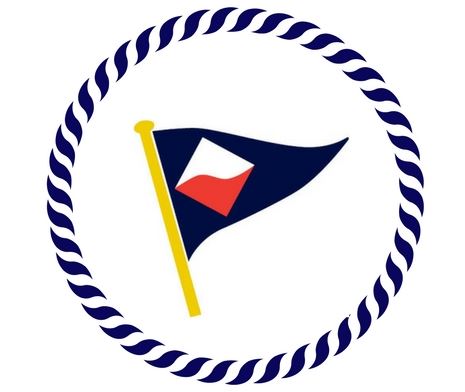 How to Apply for a Junior Instructor PositionWe’ve had many inquiries about the possibility of youngsters joining our program as unpaid Junior Instructors once they have aged out of our program.  Below is a short list of the minimum requirements for consideration for these positions (which often lead to full-time Instructor positions once the candidate is 16+).At least three years of small boat sailing experience (preferably Optis and 420s) of which at least one year (preferably more) should be with the GYC Junior Sailing ProgramAt least 14 years old before camp beginsFamily must be members in good standing of GYC (for insurance purposes).  For membership information, please contact MembershipGYC@gmail.com.Successful complete of US Sailing Counselor Course.  Visit www.USSailing.org for details.  We are not able to help you find or register for courses.The candidate should personally reach out to JuniorSailGYC@gmail.com to express their interest and demonstrate required initiative.  (Since this is a position with substantial responsibility we want to hear from the candidates; not their parents.)